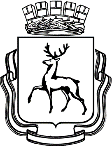 АДМИНИСТРАЦИЯ ГОРОДА НИЖНЕГО НОВГОРОДАП О С Т А Н О В Л Е Н И ЕВ соответствии со статьей 52 Устава города Нижнего Новгорода, постановлением администрации города Нижнего Новгорода от 08.04.2014 № 1228 «Об утверждении порядка разработки, реализации и оценки эффективности муниципальных программ города Нижнего Новгорода и методических рекомендаций по разработке и реализации муниципальных программ города Нижнего Новгорода» администрация города Нижнего Новгорода постановляет:1. Утвердить прилагаемую муниципальную программу «Развитие муниципальной кадровой политики» на 2023 – 2028 годы (далее - Программа).2. Признать утратившим силу с 01.01.2023 в части действия Программы на 2023 и 2024 годы постановление администрации города Нижнего Новгорода от 28.12.2018 № 3768 «Об утверждении муниципальной программы «Развитие муниципальной кадровой политики» на 2019 – 2024 годы».3. Управлению информационной политики администрации города Нижнего Новгорода обеспечить опубликование настоящего постановления в официальном печатном средстве массовой информации – газете «День города. Нижний Новгород».4. Юридическому департаменту администрации города Нижнего Новгорода (Витушкина Т.А.) обеспечить размещение постановления на официальном сайте администрации города Нижнего Новгорода в информационно-телекоммуникационной сети «Интернет».5. Контроль за исполнением постановления возложить на заместителя главы администрации города Нижнего Новгорода Кондыреву И.А. 6. Установить начало срока действия Программы с 01.01.2023.Т.В.Конкина467 10 64УТВЕРЖДЕНАпостановлением администрации города от                       №      Муниципальная программа«Развитие муниципальной кадровой политики»на 2023 - 2028 годы(далее – муниципальная программа)1. Паспорт муниципальной программы2. Текстовая часть муниципальной программы2.1. Характеристика текущего состоянияМуниципальные служащие представляют собой особую социально-профессиональную группу. От их компетентности, профессионализма, образованности, культуры, гражданской ответственности зависит качество осуществляемой ими профессиональной деятельности, конечной целью которой является обеспечение и организация благоприятных условий для жизнедеятельности местного сообщества. Муниципальная кадровая политика определяет основные цели, принципы, задачи, приоритеты и механизмы деятельности органов местного самоуправления по регулированию кадровых процессов и отношений, а также основные направления работы с кадрами, пути развития и рационального использования кадрового потенциала города Нижнего Новгорода.Таким образом, муниципальная кадровая политика является важнейшим ресурсом развития муниципального образования. Воздействуя на кадры, она влияет на эффективность местного самоуправления, успешное развитие экономики и благополучие города Нижнего Новгорода.По состоянию на 01.10.2022 в администрации города Нижнего Новгорода в соответствии с утвержденными штатными расписаниями числится 1820 штатных единиц на должностях муниципальной службы.В реализации муниципальной программы участвуют все кадровые службы администрации города Нижнего Новгорода: департамент кадровой политики и развития муниципального управления администрации города Нижнего Новгорода, департамент финансов администрации города Нижнего Новгорода, комитет по управлению городским имуществом и земельными ресурсами администрации города Нижнего Новгорода, администрации территориальных органов администрации города Нижнего Новгорода,  а также управление делами администрации города Нижнего Новгорода, организующее финансовое обеспечение обучения муниципальных служащих. Развитие муниципальной службы представляет собой неотъемлемую часть кадровой политики и направлено на повышение эффективности и результативности профессиональной деятельности муниципальных служащих администрации города Нижнего Новгорода.Вопросы поступления и прохождения муниципальной службы в администрации города Нижнего Новгорода урегулированы, главным образом, Федеральным законом от 02.03.2007 № 25-ФЗ «О муниципальной службе в Российской Федерации», Законом Нижегородской области от 03.08.2007 № 99-З «О муниципальной службе в Нижегородской области», а также другими законами и муниципальными правовыми актами.Согласно части 1 статьи 35 Федерального закона от 02.03.2007 № 25-ФЗ «О муниципальной службе в Российской Федерации», части 1 статьи 39 Закона Нижегородской области от 03.08.2007 № 99-З «О муниципальной службе в Нижегородской области» развитие муниципальной службы обеспечивается муниципальными программами развития муниципальной службы и программами развития муниципальной службы субъектов Российской Федерации, финансируемыми соответственно за счет средств местных бюджетов и бюджетов субъектов Российской Федерации.В результате реализации программы «Развитие муниципальной кадровой политики» должна быть сформирована система эффективного управления процессами.Федеральным законом от 02.03.2007 № 25-ФЗ «О муниципальной службе в Российской Федерации» закреплен принцип профессионализма и компетентности муниципальных служащих в качестве единого фундаментального принципа муниципальной службы. Реализация принципа профессионализма и компетентности на муниципальной службе обеспечивается, прежде всего, системой профессионального развития муниципальных служащих.В соответствии с действующим законодательством на муниципальных служащих возложена обязанность поддерживать уровень квалификации, необходимый для надлежащего исполнения должностных обязанностей (пункт 5 части 1 статьи 12 ФЗ № 25-ФЗ), что включает в себя, в том числе, и самообразование муниципальных служащих. Одним из прав муниципального служащего является право на повышение квалификации в соответствии с муниципальным правовым актом за счет средств местного бюджета (пункт 7 части 1 статьи 11 ФЗ № 25-ФЗ).Согласно пункту 15 части 8 статьи 43 Устава города Нижнего Новгорода к полномочиям администрации города Нижнего Новгорода относится организация профессионального образования и дополнительного профессионального образования муниципальных служащих.Изменения социально-экономических условий современной жизни требуют постоянного обновления базовых знаний, умений и навыков, обеспечивающих активное участие муниципальных служащих в профессиональной и общественной жизни. Создание эффективной системы непрерывного профессионального образования муниципальных служащих позволит поддерживать современный уровень профессиональной компетенции кадров на муниципальной службе.Организация повышения квалификации служащих в 2023-2028 гг. планируется в рамках реализации муниципальной программы «Развитие муниципальной кадровой политики» на 2023-2028 годы (далее – муниципальная программа). В рамках использования денежных средств, выделяемых на реализацию муниципальной программы «Развитие муниципальной кадровой политики» на 2019-2024 годы» повысили свой профессиональный уровень: в 2019 – 42, в 2020 – 124, в 2021 – 236, в 2022 по состоянию на 01.10.2022 – 287 муниципальных служащих.Приоритетность решения проблем повышения профессионального уровня муниципальных служащих для развития системы муниципальной службы также обусловлена и рядом других факторов.Приоритетными для реализации являются направления, обучение по которым является обязательным в силу требования законодательства Российской Федерации.Обязательными в силу требований законодательства Российской Федерации является обучение муниципальных служащих по следующим направлениям:Антитеррористическая деятельность;Мобилизационная подготовка;Гражданская оборона и чрезвычайные ситуации;Противодействие коррупции;Антинаркотическая деятельность;Управление государственными и муниципальными закупками;Защита информации, составляющей государственную тайну и техническая защита информации;Стратегическое управление и планирование;Охрана труда.Кроме того, в рамках реализации национального проекта «Цифровая экономика» в силу активных темпов цифровизации требуется постоянное повышение уровня знаний муниципальных служащих, осуществляющих внедрение и эксплуатацию информационных систем, информационную безопасность и защиту персональных данных в администрации города Нижнего Новгорода.По-прежнему высокую актуальность имеет обучение сотрудников администрации города, осуществляющих в рамках своих полномочий работу в рамках муниципально-частного партнерства, концессионных соглашений, а также в области управления инвестиционными проектами и цифровой трансформации (департамент цифровой трансформации, юридический департамент и др.).В настоящее время в рамках осуществления полномочий профильных департаментов (департамент транспорта и дорожного хозяйства, территориальные органы) при заключении контрактов и осуществлении проверочных и контрольных мероприятий крайне необходимо повышение квалификации сотрудников в области сметного нормирования.В силу постоянного обновления законодательства в сфере градостроительного развития и землепользования актуальным является участие сотрудников профильных департаментов (департамент градостроительного развития и архитектуры, юридический департамент, комитет по управлению городским имуществом и земельными ресурсами) в конференциях по действующим вопросам изменений градостроительного и земельного законодательства.Также в настоящее время возрастает потребность в обучении сотрудников отраслевых (функциональных) и территориальных органов по осуществлению функций управления персоналом в условиях меняющегося мира, с учётом современных вызовов. Необходимо обучение в сфере HR, применении компетентностного подхода, внедрении ценностно-смысловой культуры управления персоналом, технологий ассессмент-центров и исследовании показателей эффективности работы муниципальных служащих.Муниципальные служащие, осуществляющие свою деятельность по направлениям финансирования, налогообложения и бухгалтерского учета, в силу постоянно изменяющегося законодательства, также нуждаются в систематическом повышении квалификации.В настоящее время в департамент кадровой политики и развития муниципального управления от отраслевых (функциональных) и территориальных органов администрации города Нижнего Новгорода поступили заявки на обучение в 2023 году 674 муниципальных служащих, для повышения квалификации которых необходимо около 14 078 125 рублей (средняя стоимость обучения одного муниципального служащего в 2023 году ориентировочно составит около 20 887 рублей в зависимости от направления). Необходимо отметить, что в связи с постоянным возрастанием стоимости услуг образовательных организаций сумма денежных средств, выделяемых из бюджета города на обучение муниципальных служащих, подлежит ежегодной индексации.2.2. Цели, задачиЦелью программы является повышение эффективности и результативности муниципальной службы в администрации города Нижнего Новгорода.Для достижения поставленной цели требуется решение задачи:повышение профессионального уровня муниципальных служащих администрации города Нижнего Новгорода.2.3. Сроки и этапы реализации муниципальной программыРеализация Программы рассчитана на шесть лет (2023 – 2028) и предполагает реализацию мероприятий в один этап.В конце реализации Программы подводятся итоги и формируются предложения на дальнейший период. В частности, результаты оценки эффективности муниципальной кадровой политики администрации города Нижнего Новгорода будут положены в основу формирования политики в данной сфере на последующие периоды.2.4. Целевые индикаторы муниципальной программы                                                                                                                             Таблица 1Сведения о целевых индикаторах муниципальной программыТаблица 2Методика расчета целевых индикаторов муниципальной программы2.5. Меры правового регулированияТаблица 3Сведения об основных мерах правового регулирования2.6. Обоснование объема финансовых ресурсовТаблица 4 Ресурсное обеспечение реализации муниципальной программы за счет средств бюджета города Нижнего Новгорода2.7. Анализ рисков реализации муниципальной программыНедостаточное финансирование, не позволяющее обеспечить выполнение мероприятий.Изменение социально-экономической обстановки в стране и в регионе.3. Оценка планируемой эффективности муниципальной программыРеализация мероприятий программы призвана способствовать созданию эффективной целостной системы формирования кадрового потенциала в администрации города Нижнего Новгорода.По завершении программы в администрации города Нижнего Новгорода должно быть организовано обучение значительного числа муниципальных служащих по различным направлениям деятельности администрации города.Таким образом, муниципальная программа позволит повысить эффективность и результативность деятельности муниципальных служащих и повысить профессиональный уровень муниципальных служащих.Таблица 5 План реализации муниципальной программы «Развитие муниципальной кадровой политики» на 2023-2028 годы»на 2023 год┌┐Глава города Ю.В.Шалабаев  Ответственный исполнитель муниципальной программыДепартамент кадровой политики и развития муниципального управления администрации города Нижнего НовгородаСоисполнители муниципальной программыТерриториальные органы администрации города Нижнего Новгорода, управление делами администрации города Нижнего Новгорода, департамент финансов администрации города Нижнего Новгорода, комитет по управлению городским имуществом и земельными ресурсами администрации города Нижнего НовгородаЦели муниципальной программыПовышение эффективности и результативности муниципальной службы в администрации города Нижнего НовгородаЗадачи муниципальной программыПовышение профессионального уровня муниципальных служащихЭтапы и сроки реализации муниципальной программы2023 – 2028Объемы бюджетных ассигнований муниципальной программы за счет средств бюджета города Нижнего НовгородаВсего: 63 485 516,06 руб. Объемы бюджетных ассигнований программы за счет средств бюджета города Нижнего Новгорода по годам, руб.Целевые индикаторы муниципальной программыДоля муниципальных служащих, прошедших аттестацию - 100 %Доля муниципальных служащих, ежегодно проходящих обучение – 33%№п/пНаименование индикатора/ непосредственного результатаЕд. измеренияЗначение показателя целевого индикатораЗначение показателя целевого индикатораЗначение показателя целевого индикатораЗначение показателя целевого индикатораЗначение показателя целевого индикатораЗначение показателя целевого индикатораЗначение показателя целевого индикатораЗначение показателя целевого индикатораЗначение показателя целевого индикатора№п/пНаименование индикатора/ непосредственного результатаЕд. измерения2023 год2023 год2024 год2025 год2025 год2026 год2027 год2027 год2028 год123455667889Цель. Повышение эффективности и результативности муниципальной службы в администрации города Нижнего НовгородаЦель. Повышение эффективности и результативности муниципальной службы в администрации города Нижнего НовгородаЦель. Повышение эффективности и результативности муниципальной службы в администрации города Нижнего НовгородаЦель. Повышение эффективности и результативности муниципальной службы в администрации города Нижнего НовгородаЦель. Повышение эффективности и результативности муниципальной службы в администрации города Нижнего НовгородаЦель. Повышение эффективности и результативности муниципальной службы в администрации города Нижнего НовгородаЦель. Повышение эффективности и результативности муниципальной службы в администрации города Нижнего НовгородаЦель. Повышение эффективности и результативности муниципальной службы в администрации города Нижнего НовгородаЦель. Повышение эффективности и результативности муниципальной службы в администрации города Нижнего НовгородаЦель. Повышение эффективности и результативности муниципальной службы в администрации города Нижнего НовгородаЦель. Повышение эффективности и результативности муниципальной службы в администрации города Нижнего НовгородаЦель. Повышение эффективности и результативности муниципальной службы в администрации города Нижнего Новгорода1.Доля муниципальных служащих, прошедших аттестацию%100100100100100100100100100Задача 1. Повышение профессионального уровня муниципальных служащих администрации города Нижнего НовгородаЗадача 1. Повышение профессионального уровня муниципальных служащих администрации города Нижнего НовгородаЗадача 1. Повышение профессионального уровня муниципальных служащих администрации города Нижнего НовгородаЗадача 1. Повышение профессионального уровня муниципальных служащих администрации города Нижнего НовгородаЗадача 1. Повышение профессионального уровня муниципальных служащих администрации города Нижнего НовгородаЗадача 1. Повышение профессионального уровня муниципальных служащих администрации города Нижнего НовгородаЗадача 1. Повышение профессионального уровня муниципальных служащих администрации города Нижнего НовгородаЗадача 1. Повышение профессионального уровня муниципальных служащих администрации города Нижнего НовгородаЗадача 1. Повышение профессионального уровня муниципальных служащих администрации города Нижнего НовгородаЗадача 1. Повышение профессионального уровня муниципальных служащих администрации города Нижнего НовгородаЗадача 1. Повышение профессионального уровня муниципальных служащих администрации города Нижнего НовгородаЗадача 1. Повышение профессионального уровня муниципальных служащих администрации города Нижнего Новгорода1.Доля муниципальных служащих, прошедших обучение, от общего числа муниципальных служащих, всего, в том числе: за счёт средств бюджета города /по федеральным и региональным программам, в рамках самообразования%  33 267  33 26733267332673326733267332673326733267 № п/пНаименование показателя целевого индикатораЕдиница измеренияНПА, определяющий методику расчета показателя целевого индикатораРасчет показателя целевого индикатораРасчет показателя целевого индикатораИсходные данные для расчета значений показателя целевого индикатораИсходные данные для расчета значений показателя целевого индикатораИсходные данные для расчета значений показателя целевого индикатора№ п/пНаименование показателя целевого индикатораЕдиница измеренияНПА, определяющий методику расчета показателя целевого индикатораформула расчетабуквенное обозначение переменной в формуле расчетаисточник исходных данныхметод сбора исходных данныхпериодичность сбора и срок представления исходных данных1234567891Доля муниципальных служащих, прошедших аттестацию%нетD1 =Dат.         Х 100%   Dобщ.D1 -доля муниципальных служащих, прошедших аттестациюDат. – количество муниципальных служащих, прошедших аттестациюDобщ  - общее количество аттестуемых муниципальных служащихОтчет департамента кадровой политики и развития муниципального управления администрации городаПериодическая отчетностьГодовая,за отчетный период2Доля муниципальных служащих, прошедших обучение, от общего числа муниципальных служащих (диплом о профессиональной переподготовке, удостоверение о повышении квалификации, сертификат, иной подтверждающий документ), всего, в том числе: за счёт средств бюджета города (диплом о профессиональной переподготовке, удостоверение о повышении квалификации, сертификат, иной подтверждающий документ) /по федеральным и региональным программам, в рамках самообразования (диплом о переподготовке, удостоверение о повышении квалификации, сертификат, иной подтверждающий документ).%нетD3 = Dобуч.        Х 100%  Dобщ.D3БГ = Dобуч.        Х 100%  Dобщ.D3ФПС = Dобуч.ФПС        Х 100%  Dобщ.D3- доля муниципальных служащих, прошедших обучение от общего числа муниципальных служащих, всего Dобуч. – количество муниципальных служащих, прошедших обучениеDобщ  - общее количество муниципальных служащихD3БГ- доля муниципальных служащих, прошедших обучение от общего числа муниципальных служащих за счёт средств бюджета городаDобуч.БГ  количество муниципальных служащих, прошедших обучение за счет бюджета городаD3ФПС- доля муниципальных служащих, прошедших обучение от общего числа муниципальных служащих по федеральным программам, в рамках самообученияDобуч.ФПС  количество муниципальных служащих, прошедших обучение по федеральным программам, в рамках самообученияОтчет департамента кадровой политики и развития муниципального управления администрации городаПериодическая отчетностьГодовая,за отчетный период№П№ п/пВид правового актаОсновные положения правового акта (суть)Ответственный исполнитель и соисполнителиОжидаемые сроки принятия1.Повышение профессионального уровня муниципальных служащих предполагается посредством организации и (или) проведения профессиональной переподготовки, повышения квалификации и иных мероприятий, направленных на развитие и повышение профессионального уровня муниципальных служащих по вопросам муниципального управленияПовышение профессионального уровня муниципальных служащих предполагается посредством организации и (или) проведения профессиональной переподготовки, повышения квалификации и иных мероприятий, направленных на развитие и повышение профессионального уровня муниципальных служащих по вопросам муниципального управленияПовышение профессионального уровня муниципальных служащих предполагается посредством организации и (или) проведения профессиональной переподготовки, повышения квалификации и иных мероприятий, направленных на развитие и повышение профессионального уровня муниципальных служащих по вопросам муниципального управленияПовышение профессионального уровня муниципальных служащих предполагается посредством организации и (или) проведения профессиональной переподготовки, повышения квалификации и иных мероприятий, направленных на развитие и повышение профессионального уровня муниципальных служащих по вопросам муниципального управления1.1.Постановление о внесении изменений в постановление от 20.01.2012 № 273 «Об утверждении Положения о повышении квалификации и профессиональной переподготовке муниципальных служащих в администрации города Нижнего Новгорода».Приведение в соответствие с действующими правовыми актами Положения о повышении квалификации и профессиональной переподготовке муниципальных служащих в администрации города Нижнего НовгородаДепартамент кадровой политики и развития муниципального управления администрации города2023-20282.Совершенствование нормативно-правовой базы в сфере муниципальной службы и кадровой политикиСовершенствование нормативно-правовой базы в сфере муниципальной службы и кадровой политикиСовершенствование нормативно-правовой базы в сфере муниципальной службы и кадровой политикиСовершенствование нормативно-правовой базы в сфере муниципальной службы и кадровой политики2.1.Правовые акты о внесении изменений в муниципальные правовые акты в сфере муниципальной службы и кадровой политики.Приведение действующих муниципальных правовых актов в соответствие с законодательством РФДепартамент кадровой политики и развития муниципального управления администрации города2023-2028№ п/пКод основного мероприятия целевой статьи расходовНаименованиемуниципальной программы, подпрограммы, основного мероприятияОтветственныйисполнитель,соисполнительРасходы, руб.Расходы, руб.Расходы, руб.Расходы, руб.Расходы, руб.Расходы, руб.№ п/пКод основного мероприятия целевой статьи расходовНаименованиемуниципальной программы, подпрограммы, основного мероприятияОтветственныйисполнитель,соисполнитель2023 202420252026 2027202812345678910Муниципальная программа «Развитие муниципальной кадровой политики» на 2019 – 2024 годыМуниципальная программа «Развитие муниципальной кадровой политики» на 2019 – 2024 годыМуниципальная программа «Развитие муниципальной кадровой политики» на 2019 – 2024 годыВсего, в том числе:10 000 00010 000 00010 334 886,1110 683167,6611 045 380,4811 422081,81Муниципальная программа «Развитие муниципальной кадровой политики» на 2019 – 2024 годыМуниципальная программа «Развитие муниципальной кадровой политики» на 2019 – 2024 годыМуниципальная программа «Развитие муниципальной кадровой политики» на 2019 – 2024 годыДепартамент кадровой политики и развития муниципального управления администрации города Нижнего Новгорода (управление делами администрации города Нижнего Новгорода)10 000 00010 000 00010 334 886,1110 683167,6611 045 380,4811 422081,81Муниципальная программа «Развитие муниципальной кадровой политики» на 2019 – 2024 годыМуниципальная программа «Развитие муниципальной кадровой политики» на 2019 – 2024 годыМуниципальная программа «Развитие муниципальной кадровой политики» на 2019 – 2024 годыТерриториальные органы администрации города Нижнего Новгорода000000Муниципальная программа «Развитие муниципальной кадровой политики» на 2019 – 2024 годыМуниципальная программа «Развитие муниципальной кадровой политики» на 2019 – 2024 годыМуниципальная программа «Развитие муниципальной кадровой политики» на 2019 – 2024 годыДепартамент финансов администрации города Нижнего Новгорода000000Муниципальная программа «Развитие муниципальной кадровой политики» на 2019 – 2024 годыМуниципальная программа «Развитие муниципальной кадровой политики» на 2019 – 2024 годыМуниципальная программа «Развитие муниципальной кадровой политики» на 2019 – 2024 годыКомитет по управлению городским имуществом и земельными ресурсами администрации города Нижнего Новгорода0000001.19 П 05 00000Организация и (или) проведение профессиональной переподготовки, повышения квалификации и иных мероприятий, направленных на развитие и повышение профессионального уровня муниципальных служащих по вопросам муниципального управленияВсего, в том числе:10 000 00010 000  00010 334 886,1110 683167,6611 045 380,4811 422081,811.19 П 05 00000Организация и (или) проведение профессиональной переподготовки, повышения квалификации и иных мероприятий, направленных на развитие и повышение профессионального уровня муниципальных служащих по вопросам муниципального управленияДепартамент кадровой политики и развития муниципального  управления администрации города Нижнего Новгорода (управление делами администрации города Нижнего Новгорода)10 000 00010 000 00010 334 886,1110 683167,6611 045 380,4811 422081,812.Создание системы самостоятельной подготовки муниципальных служащихВсего, в том числе:0000002.Создание системы самостоятельной подготовки муниципальных служащихДепартамент кадровой политики и развития муниципального управления администрации города Нижнего Новгорода0000002.Создание системы самостоятельной подготовки муниципальных служащихТерриториальные органы администрациигорода Нижнего Новгорода0000002.Создание системы самостоятельной подготовки муниципальных служащихКомитет по управлению городским имуществом и земельными ресурсами администрации города Нижнего Новгорода0000002.Создание системы самостоятельной подготовки муниципальных служащихДепартамент финансов администрации города Нижнего Новгорода0000003.Совершенствование нормативно-правовой базы в сфере муниципальной службы и кадровой политикиВсего, в том числе:0000003.Совершенствование нормативно-правовой базы в сфере муниципальной службы и кадровой политикиДепартамент кадровой политики и развития муниципального управления администрации города Нижнего Новгорода0000003.Совершенствование нормативно-правовой базы в сфере муниципальной службы и кадровой политикиТерриториальные органы администрации города Нижнего Новгорода0000004.Научно-методическое и информационное обеспечение муниципальной службыВсего, в том числе:0000004.Научно-методическое и информационное обеспечение муниципальной службыДепартамент кадровой политики и развития муниципального управления администрации города Нижнего Новгорода0000004.Научно-методическое и информационное обеспечение муниципальной службыТерриториальные органы администрации города Нижнего Новгорода0000004.Научно-методическое и информационное обеспечение муниципальной службыКомитет по управлению городским имуществом и земельными ресурсами администрации города Нижнего Новгорода0000004.Научно-методическое и информационное обеспечение муниципальной службыДепартамент финансов администрации города Нижнего Новгорода000000№п/пКод основного мероприятия целевой статьи расходовКод основного мероприятия целевой статьи расходовНаименование подпрограммы, задачи, основного мероприятия, мероприятияОтветственный за выполнение мероприятия (управление, отдел)Ответственный за выполнение мероприятия (управление, отдел)Ответственный за выполнение мероприятия (управление, отдел)СрокСрокСрокСрокПоказателинепосредственного результата реализации мероприятия (далее - ПНР)Показателинепосредственного результата реализации мероприятия (далее - ПНР)Показателинепосредственного результата реализации мероприятия (далее - ПНР)Показателинепосредственного результата реализации мероприятия (далее - ПНР)Показателинепосредственного результата реализации мероприятия (далее - ПНР)Объемы финансовогообеспечения, руб.Объемы финансовогообеспечения, руб.Объемы финансовогообеспечения, руб.Объемы финансовогообеспечения, руб.Объемы финансовогообеспечения, руб.Объемы финансовогообеспечения, руб.Объемы финансовогообеспечения, руб.Объемы финансовогообеспечения, руб.Объемы финансовогообеспечения, руб.№п/пКод основного мероприятия целевой статьи расходовКод основного мероприятия целевой статьи расходовНаименование подпрограммы, задачи, основного мероприятия, мероприятияОтветственный за выполнение мероприятия (управление, отдел)Ответственный за выполнение мероприятия (управление, отдел)Ответственный за выполнение мероприятия (управление, отдел)началареализацииначалареализацииокончания реализацииокончания реализацииПоказателинепосредственного результата реализации мероприятия (далее - ПНР)Показателинепосредственного результата реализации мероприятия (далее - ПНР)Показателинепосредственного результата реализации мероприятия (далее - ПНР)Показателинепосредственного результата реализации мероприятия (далее - ПНР)Показателинепосредственного результата реализации мероприятия (далее - ПНР)Объемы финансовогообеспечения, руб.Объемы финансовогообеспечения, руб.Объемы финансовогообеспечения, руб.Объемы финансовогообеспечения, руб.Объемы финансовогообеспечения, руб.Объемы финансовогообеспечения, руб.Объемы финансовогообеспечения, руб.Объемы финансовогообеспечения, руб.Объемы финансовогообеспечения, руб.№п/пКод основного мероприятия целевой статьи расходовКод основного мероприятия целевой статьи расходовНаименование подпрограммы, задачи, основного мероприятия, мероприятияОтветственный за выполнение мероприятия (управление, отдел)Ответственный за выполнение мероприятия (управление, отдел)Ответственный за выполнение мероприятия (управление, отдел)началареализацииначалареализацииокончания реализацииокончания реализацииНаименование ПНРНаименование ПНРЕд. изм.ЗначениеЗначениеСобственные городские средстваСобственные городские средстваСредства областного бюджетаСредства областного бюджетаСредства федерального бюджетаСредства федерального бюджетаПрочие источникиПрочие источники12234445566778991010111112121313Всего по муниципальной программеВсего по муниципальной программеВсего по муниципальной программеВсего по муниципальной программеВсего по муниципальной программеВсего по муниципальной программеВсего по муниципальной программеВсего по муниципальной программеВсего по муниципальной программеВсего по муниципальной программеВсего по муниципальной программеВсего по муниципальной программеВсего по муниципальной программеВсего по муниципальной программеВсего по муниципальной программеВсего по муниципальной программе10 000 00010 000 000000000Задача. Повышение профессионального уровня муниципальных служащихЗадача. Повышение профессионального уровня муниципальных служащихЗадача. Повышение профессионального уровня муниципальных служащихЗадача. Повышение профессионального уровня муниципальных служащихЗадача. Повышение профессионального уровня муниципальных служащихЗадача. Повышение профессионального уровня муниципальных служащихЗадача. Повышение профессионального уровня муниципальных служащихЗадача. Повышение профессионального уровня муниципальных служащихЗадача. Повышение профессионального уровня муниципальных служащихЗадача. Повышение профессионального уровня муниципальных служащихЗадача. Повышение профессионального уровня муниципальных служащихЗадача. Повышение профессионального уровня муниципальных служащихЗадача. Повышение профессионального уровня муниципальных служащихЗадача. Повышение профессионального уровня муниципальных служащихЗадача. Повышение профессионального уровня муниципальных служащихЗадача. Повышение профессионального уровня муниципальных служащих10 000 00010 000 0000000001.19П0500000Организация и (или) проведение профессиональной переподготовки, повышения квалификации и иных мероприятий, направленных на развитие и повышение профессионального уровня муниципальных служащих по вопросам муниципального управленияОрганизация и (или) проведение профессиональной переподготовки, повышения квалификации и иных мероприятий, направленных на развитие и повышение профессионального уровня муниципальных служащих по вопросам муниципального управленияОрганизация и (или) проведение профессиональной переподготовки, повышения квалификации и иных мероприятий, направленных на развитие и повышение профессионального уровня муниципальных служащих по вопросам муниципального управленияОрганизация и (или) проведение профессиональной переподготовки, повышения квалификации и иных мероприятий, направленных на развитие и повышение профессионального уровня муниципальных служащих по вопросам муниципального управленияОрганизация и (или) проведение профессиональной переподготовки, повышения квалификации и иных мероприятий, направленных на развитие и повышение профессионального уровня муниципальных служащих по вопросам муниципального управленияОрганизация и (или) проведение профессиональной переподготовки, повышения квалификации и иных мероприятий, направленных на развитие и повышение профессионального уровня муниципальных служащих по вопросам муниципального управленияОрганизация и (или) проведение профессиональной переподготовки, повышения квалификации и иных мероприятий, направленных на развитие и повышение профессионального уровня муниципальных служащих по вопросам муниципального управленияОрганизация и (или) проведение профессиональной переподготовки, повышения квалификации и иных мероприятий, направленных на развитие и повышение профессионального уровня муниципальных служащих по вопросам муниципального управленияОрганизация и (или) проведение профессиональной переподготовки, повышения квалификации и иных мероприятий, направленных на развитие и повышение профессионального уровня муниципальных служащих по вопросам муниципального управленияОрганизация и (или) проведение профессиональной переподготовки, повышения квалификации и иных мероприятий, направленных на развитие и повышение профессионального уровня муниципальных служащих по вопросам муниципального управленияОрганизация и (или) проведение профессиональной переподготовки, повышения квалификации и иных мероприятий, направленных на развитие и повышение профессионального уровня муниципальных служащих по вопросам муниципального управленияОрганизация и (или) проведение профессиональной переподготовки, повышения квалификации и иных мероприятий, направленных на развитие и повышение профессионального уровня муниципальных служащих по вопросам муниципального управленияОрганизация и (или) проведение профессиональной переподготовки, повышения квалификации и иных мероприятий, направленных на развитие и повышение профессионального уровня муниципальных служащих по вопросам муниципального управленияОрганизация и (или) проведение профессиональной переподготовки, повышения квалификации и иных мероприятий, направленных на развитие и повышение профессионального уровня муниципальных служащих по вопросам муниципального управления10 000 000 10 000 000 0000001.1.Организация и (или) проведение профессиональной переподготовки, повышения квалификации и иных мероприятий, направленных на развитие и повышение профессионального уровня муниципальных служащих по вопросам муниципального управления (диплом о профессиональной переподготовке, удостоверение о повышении квалификации, сертификат, иной подтверждающий документ)Организация и (или) проведение профессиональной переподготовки, повышения квалификации и иных мероприятий, направленных на развитие и повышение профессионального уровня муниципальных служащих по вопросам муниципального управления (диплом о профессиональной переподготовке, удостоверение о повышении квалификации, сертификат, иной подтверждающий документ)Организация и (или) проведение профессиональной переподготовки, повышения квалификации и иных мероприятий, направленных на развитие и повышение профессионального уровня муниципальных служащих по вопросам муниципального управления (диплом о профессиональной переподготовке, удостоверение о повышении квалификации, сертификат, иной подтверждающий документ)Отдел развития кадрового потенциала департамента кадровой политики и развития муниципального управления администрации города Нижнего Новгорода01.01.202301.01.202331.12.202331.12.2023Количество муниципальных служащих, прошедших обучениеКоличество муниципальных служащих, прошедших обучениеЧел.Чел. 60010 000 00010 000 0000000001.1.Организация и (или) проведение профессиональной переподготовки, повышения квалификации и иных мероприятий, направленных на развитие и повышение профессионального уровня муниципальных служащих по вопросам муниципального управления (диплом о профессиональной переподготовке, удостоверение о повышении квалификации, сертификат, иной подтверждающий документ)Организация и (или) проведение профессиональной переподготовки, повышения квалификации и иных мероприятий, направленных на развитие и повышение профессионального уровня муниципальных служащих по вопросам муниципального управления (диплом о профессиональной переподготовке, удостоверение о повышении квалификации, сертификат, иной подтверждающий документ)Организация и (или) проведение профессиональной переподготовки, повышения квалификации и иных мероприятий, направленных на развитие и повышение профессионального уровня муниципальных служащих по вопросам муниципального управления (диплом о профессиональной переподготовке, удостоверение о повышении квалификации, сертификат, иной подтверждающий документ)Отдел развития кадрового потенциала департамента кадровой политики и развития муниципального управления администрации города Нижнего Новгорода01.01.202301.01.202331.12.202331.12.2023За счёт средств бюджета городаЗа счёт средств бюджета городаЧел.Чел.47910 000 00010 000 0000000001.1.Организация и (или) проведение профессиональной переподготовки, повышения квалификации и иных мероприятий, направленных на развитие и повышение профессионального уровня муниципальных служащих по вопросам муниципального управления (диплом о профессиональной переподготовке, удостоверение о повышении квалификации, сертификат, иной подтверждающий документ)Организация и (или) проведение профессиональной переподготовки, повышения квалификации и иных мероприятий, направленных на развитие и повышение профессионального уровня муниципальных служащих по вопросам муниципального управления (диплом о профессиональной переподготовке, удостоверение о повышении квалификации, сертификат, иной подтверждающий документ)Организация и (или) проведение профессиональной переподготовки, повышения квалификации и иных мероприятий, направленных на развитие и повышение профессионального уровня муниципальных служащих по вопросам муниципального управления (диплом о профессиональной переподготовке, удостоверение о повышении квалификации, сертификат, иной подтверждающий документ)Отдел развития кадрового потенциала департамента кадровой политики и развития муниципального управления администрации города Нижнего Новгорода01.01.202301.01.202331.12.202331.12.2023По федеральным и региональным  программам, в рамках самообразованияПо федеральным и региональным  программам, в рамках самообразованияЧел.Чел.121000000002.Создание системы самостоятельной подготовки муниципальных служащихСоздание системы самостоятельной подготовки муниципальных служащихСоздание системы самостоятельной подготовки муниципальных служащихСоздание системы самостоятельной подготовки муниципальных служащихСоздание системы самостоятельной подготовки муниципальных служащихСоздание системы самостоятельной подготовки муниципальных служащихСоздание системы самостоятельной подготовки муниципальных служащихСоздание системы самостоятельной подготовки муниципальных служащихСоздание системы самостоятельной подготовки муниципальных служащихСоздание системы самостоятельной подготовки муниципальных служащихСоздание системы самостоятельной подготовки муниципальных служащихСоздание системы самостоятельной подготовки муниципальных служащихСоздание системы самостоятельной подготовки муниципальных служащихСоздание системы самостоятельной подготовки муниципальных служащихСоздание системы самостоятельной подготовки муниципальных служащих--------2.1.Организация мероприятий по проведению квалификационного экзамена в целях оценки полученных муниципальным служащим знаний, навыков и профессионального уровняОрганизация мероприятий по проведению квалификационного экзамена в целях оценки полученных муниципальным служащим знаний, навыков и профессионального уровняОрганизация мероприятий по проведению квалификационного экзамена в целях оценки полученных муниципальным служащим знаний, навыков и профессионального уровняОрганизация мероприятий по проведению квалификационного экзамена в целях оценки полученных муниципальным служащим знаний, навыков и профессионального уровняОтдел муниципальной службы департамента кадровой политики и развития муниципального управления администрации города Нижнего Новгорода, кадровые подразделения администраций районов города, отдел правовой и кадровой работы департамента финансов администрации города Нижнего Новгорода,отдел организационно-кадровой работы комитета по управлению городским имуществом и земельными ресурсами администрации города Нижнего Новгорода01.01.202301.01.202331.12.202331.12.2023Количество заседаний комиссии для проведения квалификационного экзамена муниципальных служащихКоличество заседаний комиссии для проведения квалификационного экзамена муниципальных служащихЕд.Ед.30--------2.2.Организация мероприятий по проведению аттестации в целях определения соответствия муниципального служащего замещаемой должностиОрганизация мероприятий по проведению аттестации в целях определения соответствия муниципального служащего замещаемой должностиОрганизация мероприятий по проведению аттестации в целях определения соответствия муниципального служащего замещаемой должностиОрганизация мероприятий по проведению аттестации в целях определения соответствия муниципального служащего замещаемой должностиОтдел муниципальной службы департамента кадровой политики и развития муниципального управления администрации города Нижнего Новгорода, кадровые подразделения администраций районов города, отдел правовой и кадровой работы департамента финансов администрации города Нижнего Новгорода,отдел организационно-кадровой работы комитета по управлению городским имуществом и земельными ресурсами администрации города Нижнего Новгорода01.01.202301.01.202331.12.202331.12.2023Количество мероприятий по проведению аттестацииКоличество мероприятий по проведению аттестацииЕд.Ед.45--------3.Совершенствование нормативно-правовой базы в сфере муниципальной службы и кадровой политикиСовершенствование нормативно-правовой базы в сфере муниципальной службы и кадровой политикиСовершенствование нормативно-правовой базы в сфере муниципальной службы и кадровой политикиСовершенствование нормативно-правовой базы в сфере муниципальной службы и кадровой политикиСовершенствование нормативно-правовой базы в сфере муниципальной службы и кадровой политикиСовершенствование нормативно-правовой базы в сфере муниципальной службы и кадровой политикиСовершенствование нормативно-правовой базы в сфере муниципальной службы и кадровой политикиСовершенствование нормативно-правовой базы в сфере муниципальной службы и кадровой политикиСовершенствование нормативно-правовой базы в сфере муниципальной службы и кадровой политикиСовершенствование нормативно-правовой базы в сфере муниципальной службы и кадровой политикиСовершенствование нормативно-правовой базы в сфере муниципальной службы и кадровой политикиСовершенствование нормативно-правовой базы в сфере муниципальной службы и кадровой политикиСовершенствование нормативно-правовой базы в сфере муниципальной службы и кадровой политикиСовершенствование нормативно-правовой базы в сфере муниципальной службы и кадровой политикиСовершенствование нормативно-правовой базы в сфере муниципальной службы и кадровой политики--------3.1.Разработка необходимых муниципальных правовых актов в сфере муниципальной службы и кадровой политики по результатам мониторинга действующего законодательстваРазработка необходимых муниципальных правовых актов в сфере муниципальной службы и кадровой политики по результатам мониторинга действующего законодательстваРазработка необходимых муниципальных правовых актов в сфере муниципальной службы и кадровой политики по результатам мониторинга действующего законодательстваРазработка необходимых муниципальных правовых актов в сфере муниципальной службы и кадровой политики по результатам мониторинга действующего законодательстваОтдел развития кадрового потенциала департамента  кадровой политики и развития муниципального управления администрации города Нижнего Новгорода01.01.202301.01.202331.12.202331.12.2023Количество принятых правовых актовКоличество принятых правовых актовЕд.Ед.30--------4.Научно-методическое и информационное обеспечение муниципальной службыНаучно-методическое и информационное обеспечение муниципальной службыНаучно-методическое и информационное обеспечение муниципальной службыНаучно-методическое и информационное обеспечение муниципальной службыНаучно-методическое и информационное обеспечение муниципальной службыНаучно-методическое и информационное обеспечение муниципальной службыНаучно-методическое и информационное обеспечение муниципальной службыНаучно-методическое и информационное обеспечение муниципальной службыНаучно-методическое и информационное обеспечение муниципальной службыНаучно-методическое и информационное обеспечение муниципальной службыНаучно-методическое и информационное обеспечение муниципальной службыНаучно-методическое и информационное обеспечение муниципальной службыНаучно-методическое и информационное обеспечение муниципальной службыНаучно-методическое и информационное обеспечение муниципальной службыНаучно-методическое и информационное обеспечение муниципальной службы--------4.1.Подготовка рекомендаций, памяток по актуальным вопросам прохождения муниципальной службыПодготовка рекомендаций, памяток по актуальным вопросам прохождения муниципальной службыПодготовка рекомендаций, памяток по актуальным вопросам прохождения муниципальной службыПодготовка рекомендаций, памяток по актуальным вопросам прохождения муниципальной службыОтдел развития кадрового потенциала департамента  кадровой политики и развития муниципального управления администрации города Нижнего Новгорода01.01.202301.01.202331.12.202331.12.2023Количество подготовленных материаловКоличество подготовленных материаловЕд.Ед.2--------